35. Maddeye Göre Görevli İse, Görevli Olduğu:Yüksek Lisans Eğitimi:Doktora Eğitimi:Araştırma görevlisi, kamu kaynaklarını kullanarak, daha önce yurtdışına çıkmış ise; Personel Dairesi Başkanı;Ad-Soyad:Tarih:İmza: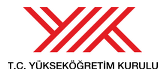 Doktora Tez Araştırma Desteği2547 SAYILI KANUN’UN 39. MADDESİ UYARINCAYURTDIŞINA GÖREVLENDİRMEBİLGİ FORMUTC Kimlik No: Adı Soyadı: Doğum Tarihi: Üniversitesi:Fakültesi:Bölümü:	Ana Bilim Dalı:Üniversitesi:Fakültesi:Bölümü:Ana Bilim Dalı:Gideceği Ülke:Gideceği Kurum veya Araştırma Merkezi:Dil Puanı:Yurtdışına Çıkış-Dönüş Tarihleri:Başlama – Bitiş  Tarihi:Alanı:Tez Konusu:Başlama Tarihi:Doktora Yeterliliği Verme Tarihi:Alanı:Tez Konusu:ÜLKEBulunma AmacıDestek miktarıDestek sağlayan Kurum Çıkış-Dönüş TarihleriAraştırma Görevlisi Akademik DanışmanTarafımca yukarıda vermiş olduğum bilgilerin doğruluğunu ve bilgilerin hatalı olması durumunda doğacak yükümlülüğü kabul ediyorum.Ad-Soyad:Tarih:İmza:Akademik Tez Danışmanlığını yürüttüğüm adı geçen araştırma görevlisinin yurtdışında yapacağı araştırma-inceleme faaliyeti yurtiçinde yürüttüğü doktora tez çalışmasına uygundur.Unvan:Ad-Soyad:Tarih:İmza: